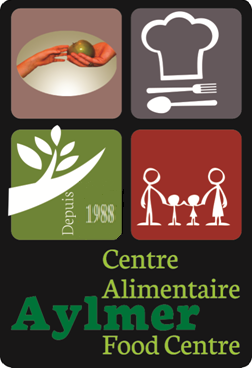 Coût: Golf avec voiturette et souper : $ 135.00 	Souper : $ 55.00Veuillez nous retourner ce formulaire d’inscription avant le 1 Juin 2018. 
Pour recevoir un reçu aux fins d’impôt, vous devez indiquer votre adresse postale. 
Veuillez envoyer ce formulaire à centrealimentaire-coordo@videotron.ca, ou par la poste au 67 rue du Couvent, Gatineau, Qc, J9H 6A2. 
Pour renseignements supplémentaires, veuillez appeler Mme Irma Quevedo au 819-684-0163Cost:  Golf with golf cart and dinner: $ 135.00 	Dinner only: $ 55.00Please return your registration form by June 1st 2019. In order for us to send you a charity receipt, you will need to fill in your address. Please send your completed registration form to centrealimentaire-coordo@videotron.ca or by mail to 67 du Couvent St., Gatineau, Qc. J9H 6A2.For further information call Mme Irma Quevedo at 819-684-0163 FORMULAIRE D’INSCRIPTIONGolf + repas Golf + repas Montant $Nom du capitaine de l’équipeAdresse complète Téléphone :CourrielReçu aux fins d’impôt               Oui   Reçu aux fins d’impôt               Oui   Reçu aux fins d’impôt               Oui   NomAdresse complète Téléphone :CourrielReçu aux fins d’impôt               Oui   Reçu aux fins d’impôt               Oui   Reçu aux fins d’impôt               Oui   NomAdresse complète Téléphone :CourrielReçu aux fins d’impôt               Oui   Reçu aux fins d’impôt               Oui   Reçu aux fins d’impôt               Oui   NomAdresse complète Téléphone :CourrielReçu aux fins d’impôt              Oui   Reçu aux fins d’impôt              Oui   Reçu aux fins d’impôt              Oui   TOTALTOTALTOTALTOTALInvité pour le souperInvité pour le souperNomAdresse complète CourrielInvité pour le souperInvité pour le souperNomAdresse complète CourrielInvité pour le souperInvité pour le souperNomAdresse complète CourrielREGISTRATION FORMGolf + meal Golf + meal Amount $Name of the Team CaptainComplete addressPhone number :E-mailIncome tax receiptIncome tax receipt        Yes   NameComplete addressPhone number :E-mailIncome tax receiptIncome tax receiptYes   NameComplete addressPhone number :E-mailIncome tax receiptIncome tax receiptYes   NameComplete addressPhone number :E-mailIncome tax receiptIncome tax receiptYes   TOTALTOTALTOTALTOTALGuest for SupperGuest for SupperNameAddressE-mailGuest for SupperGuest for SupperNameAddressE-mailGuest for SupperGuest for SupperNameAddressE-mail